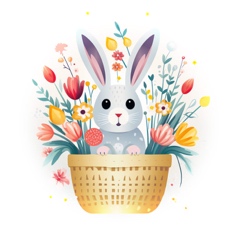 Anmeldung für die Osterferien 2024 Liebe Eltern,in den Osterferien (25.03. – 12.04.2024) hat die Betreuung regulär geöffnet. An den beiden Osterfeiertagen – Karfreitag (29.03.) und Ostermontag (01.04.) – ist die Betreuung jedoch geschlossen.Für die Organisation der Ferienwochen müssen wir im Vorfeld wissen, wie viele Kinder am Ferienprogramm teilnehmen werden. Da wir das Mittagessen/Lunchpakete im Vorfeld bestellen müssen, ist die Anmeldung Ihres Kindes verbindlich. Kinder, die bis zum Stichtag (13.03.) nicht angemeldet sind, können nicht an den Ausflügen teilnehmen. Das genaue Ferienprogramm erhalten Sie rechtzeitig vor Ferienbeginn. Bitte denken Sie daran, dass Ihr Kind bis spätestens 9.00 Uhr in der Betreuung sein muss und Sie Ihr Kind an Ausflugstagen (dienstags, 1. Woche Mittwoch: Mädchentag und donnerstags) nicht vor 16.30 Uhr abholen können. 		Bitte geben Sie den unteren Abschnitt bis Mittwoch, den 13.03.2024  bei uns ab!
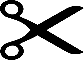 Name des Kindes __________________________   Klasse ______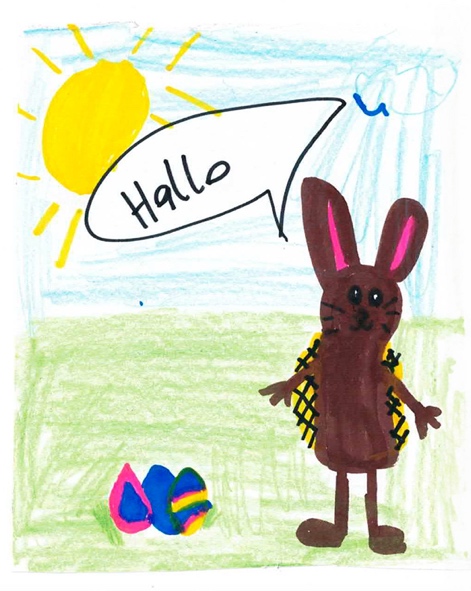 □ Ja, mein Kind wird am Ferienprogramm  teilnehmen:□ 1. Ferienwoche  25.03. – 28.03.2024□ 2. Ferienwoche  02.04. – 05.04.2024□ 3. Ferienwoche  08.04. – 12.04.2024□ Nein, mein Kind wird am Ferienprogramm nicht teilnehmen.Datum                                  				Unterschrift